Қысқа мерзімді жоспар№12Бағалау парағыБағалау критерийлеріЖамбыл облысы әкімдігі білім басқармасының«Жамбыл политехникалық жоғары колледжі» мемлекеттік коммуналдық қазыналық кәсіпорны(білім беру ұйымының атауы)Бекітемін
Директордың оқу ісі жөніндегі орынбасары____________ Б.С.Доспакова
20___ж. "____" ___________Химия  пәнінен 1РЭТ -22-1  тобына «Химиялық реакцияның типтері» тақырыбында ашық сабақ әдістемелік әзірлемесі.Педагог: Жалғасбаева ҚКүні:12.10.22 ж «Жаратылыстану  пәндері» циклдік әдістемелік комиссиясы20____ ж. "____" ______№ __ хаттамаТөрайым________ _ТокубаеваА.Ж                               (қолы)                                                         Тараз 2022жБілім беру ұйымының атауыБілім беру ұйымының атауыЖамбыл политехникалық жоғары колледжіЖамбыл политехникалық жоғары колледжіЖамбыл политехникалық жоғары колледжіЖамбыл политехникалық жоғары колледжіЖамбыл политехникалық жоғары колледжіПәні:Пәні:ХимияХимияХимияХимияХимияБөлім:Бөлім:Заттардың бөлшектеріЗаттардың бөлшектеріЗаттардың бөлшектеріЗаттардың бөлшектеріЗаттардың бөлшектеріПедагогтің аты-жөні:Педагогтің аты-жөні:Жалғасбаева Қ Қ Жалғасбаева Қ Қ Жалғасбаева Қ Қ Жалғасбаева Қ Қ Жалғасбаева Қ Қ Күні:              Күні:                               12.10.22ж                 12.10.22ж                 12.10.22ж                 12.10.22ж                 12.10.22жТоп : 1РЭТ22-1Топ : 1РЭТ22-1Қатысушылар саны: Қатысушылар саны: Қатыспағандар саны:Қатыспағандар саны:Қатыспағандар саны:Сабақтың тақырыбы:Сабақтың тақырыбы:Химиялық реакцияның типтеріХимиялық реакцияның типтеріХимиялық реакцияның типтеріХимиялық реакцияның типтеріХимиялық реакцияның типтеріОқу бағдарламасына сәйкес оқыту мақсаты:Оқу бағдарламасына сәйкес оқыту мақсаты:Бастапқы және түзілген заттардың саны мен құрамы бойынша химиялық реакция  ларды   жіктеуТоппен жұмыс  жасай білуге логикалық ойлау қабілеттерін дамытуБастапқы және түзілген заттардың саны мен құрамы бойынша химиялық реакция  ларды   жіктеуТоппен жұмыс  жасай білуге логикалық ойлау қабілеттерін дамытуБастапқы және түзілген заттардың саны мен құрамы бойынша химиялық реакция  ларды   жіктеуТоппен жұмыс  жасай білуге логикалық ойлау қабілеттерін дамытуБастапқы және түзілген заттардың саны мен құрамы бойынша химиялық реакция  ларды   жіктеуТоппен жұмыс  жасай білуге логикалық ойлау қабілеттерін дамытуБастапқы және түзілген заттардың саны мен құрамы бойынша химиялық реакция  ларды   жіктеуТоппен жұмыс  жасай білуге логикалық ойлау қабілеттерін дамыту Сабақтың  мақсаты Сабақтың  мақсатыБарлық білімгерлер істей алады. Бастапқы және түзілген заттардың саны мен құрамы бойынша химиялық  реакция ларды жіктей алады реакция теңдеулерін жаза алады. ажыратады;Көптеген білімгерлер істей алады: Химиялық реакция типтерін жіктей отырып оларды ажырата аладыКейбір білімгерлер істей алады: Әр түрлі химиялық реация типтерін салыстырып қорытынды жасай аладыӨмірден дәлел келтіре алады     Барлық білімгерлер істей алады. Бастапқы және түзілген заттардың саны мен құрамы бойынша химиялық  реакция ларды жіктей алады реакция теңдеулерін жаза алады. ажыратады;Көптеген білімгерлер істей алады: Химиялық реакция типтерін жіктей отырып оларды ажырата аладыКейбір білімгерлер істей алады: Әр түрлі химиялық реация типтерін салыстырып қорытынды жасай аладыӨмірден дәлел келтіре алады     Барлық білімгерлер істей алады. Бастапқы және түзілген заттардың саны мен құрамы бойынша химиялық  реакция ларды жіктей алады реакция теңдеулерін жаза алады. ажыратады;Көптеген білімгерлер істей алады: Химиялық реакция типтерін жіктей отырып оларды ажырата аладыКейбір білімгерлер істей алады: Әр түрлі химиялық реация типтерін салыстырып қорытынды жасай аладыӨмірден дәлел келтіре алады     Барлық білімгерлер істей алады. Бастапқы және түзілген заттардың саны мен құрамы бойынша химиялық  реакция ларды жіктей алады реакция теңдеулерін жаза алады. ажыратады;Көптеген білімгерлер істей алады: Химиялық реакция типтерін жіктей отырып оларды ажырата аладыКейбір білімгерлер істей алады: Әр түрлі химиялық реация типтерін салыстырып қорытынды жасай аладыӨмірден дәлел келтіре алады     Барлық білімгерлер істей алады. Бастапқы және түзілген заттардың саны мен құрамы бойынша химиялық  реакция ларды жіктей алады реакция теңдеулерін жаза алады. ажыратады;Көптеген білімгерлер істей алады: Химиялық реакция типтерін жіктей отырып оларды ажырата аладыКейбір білімгерлер істей алады: Әр түрлі химиялық реация типтерін салыстырып қорытынды жасай аладыӨмірден дәлел келтіре алады     Сабақтың барысыСабақтың барысыСабақтың барысыСабақтың барысыСабақтың барысыСабақтың барысыСабақтың барысыСабақтың кезеңі//уақытыПедагогтің әрекетіПедагогтің әрекетіБілімгердің  әрекетіБілімгердің  әрекетіБағалауРесурстарСабақтың басы15мин Ұйымдастыру«Қайталау-оқу айнасы» өткен сабақты еске түсіру.  №1 ТапсырмаларҰйымдастыру кезеңі:Білімгерлермен  сәлемдесу,  білімгерлерді түгелдеу.  .  Білімгерлердің  назарын сабаққа аудару. Психологиялық ахуал  орнату( көңіл-күй сыйлау)Қызығушылықты ояту  Түрлі түсті қағаздар арқылы 4 топқа бөлу  Оқытушы әр топ басшыларына бағалау парағын таратуТаңдаған түстерінің артында топтың атауы бер ілген Сол бойынша орындарына жайғасады   І топ «Атом»2 топ «Молекула3 топ «Реакция»4 топ «Элемент»  Үй тапсырмасын сұрау. «Кім көп біледі?»Әр  топ таңдап алған  үлестірмелі  қимиадан берілген сұраққа жауап береді  Әр топқа 2сұрақтан берілген1.«Ой қозғау «Бірге ойлаймыз» әдісі арқылы жаңа сабақтың тақырыбын ашадыИнтербелсенді тақтаға Семантикалық карта көрсетіледіБерілген формуланы қандай класқа жататынын анықтап сәйкес тұсындағы әріптерден сөз құрау   Дұрыс анықтай білсеңіздер бүгінгі сабағымыздың  тақырыбы ашыладыБүгінгі жаңа сабақтың тақырыбы:Химиялық реакциялардың типтері.Жаңа сабақтың   тақырыбы тақтаға    жазылады.Сабақтың тақырыбы мен мақсаты  айқындалады  Бағалау  бірін-бірі бағалауҰйымдастыру кезеңі:Білімгерлермен  сәлемдесу,  білімгерлерді түгелдеу.  .  Білімгерлердің  назарын сабаққа аудару. Психологиялық ахуал  орнату( көңіл-күй сыйлау)Қызығушылықты ояту  Түрлі түсті қағаздар арқылы 4 топқа бөлу  Оқытушы әр топ басшыларына бағалау парағын таратуТаңдаған түстерінің артында топтың атауы бер ілген Сол бойынша орындарына жайғасады   І топ «Атом»2 топ «Молекула3 топ «Реакция»4 топ «Элемент»  Үй тапсырмасын сұрау. «Кім көп біледі?»Әр  топ таңдап алған  үлестірмелі  қимиадан берілген сұраққа жауап береді  Әр топқа 2сұрақтан берілген1.«Ой қозғау «Бірге ойлаймыз» әдісі арқылы жаңа сабақтың тақырыбын ашадыИнтербелсенді тақтаға Семантикалық карта көрсетіледіБерілген формуланы қандай класқа жататынын анықтап сәйкес тұсындағы әріптерден сөз құрау   Дұрыс анықтай білсеңіздер бүгінгі сабағымыздың  тақырыбы ашыладыБүгінгі жаңа сабақтың тақырыбы:Химиялық реакциялардың типтері.Жаңа сабақтың   тақырыбы тақтаға    жазылады.Сабақтың тақырыбы мен мақсаты  айқындалады  Бағалау  бірін-бірі бағалауБілімгерлер бірбіріне тілек айтып жақсы көңіл –күй сыйлайдыТопқа бөлінедіТоп басшыларын сайлауүй тапсырмасы бойыншаәр топтағылар сұрақтарға жауап беру Білімгерлер,семантикалық карта бойынша жаңа тақырыпты ашады,Білімгерлер бірбіріне тілек айтып жақсы көңіл –күй сыйлайдыТопқа бөлінедіТоп басшыларын сайлауүй тапсырмасы бойыншаәр топтағылар сұрақтарға жауап беру Білімгерлер,семантикалық карта бойынша жаңа тақырыпты ашады,Бағалау критерийлеріХимиялық реакция типтерін жіктей отырып оларды ажырата аладыТеориялық білімдерін практикаға ұштастыр ааладыДескрипторЖалпы балл 201.Стехиометриялық заңдарды айтады Зат мөлшерінің формуласын жазады 2.Бейорганикалы қосылыстардың кластарын анықтап берілген формуладан оксид негіз қышқыл тұздарды таба аладыХимия10 сынып оқулық  Топқа бөлінетін түрлі –түсті қағаздар слайд Интерактивті тақта, үлестірмелі қималар презентацияСемантикалық картаүлгісі«Дидактикалық материалдарпрезентацияСабақтың ортасы15 минутЖаңа білім30мин№2 ТапсырмаларБекіту 20 мин№3 Тапсырмалар№4 ТапсырмаларІІ. «Мағынаны ашу»         Химиялық реакциялардың типтері 1.Қосылу   2.Айырылу   3.Орынбасу    4.Алмасу      Анықтамалары:Қосылу реакциясы-екі немесе бірнеше жай заттан бір күрделі заттың түзілуі.   Мысалдар:      Қосылу реакциялары:                 Fe+S=FeS             2Cu + O2=2CuOАйырылу реакциясы -қүрделі заттың жай заттарға ыдырауы.         Айырылу реакциялары:         2KMnO4→ K2 MnO4 + MnO2 + O2↑         CaCO3 → CaO + CO2↑Орынбасу реакциясы-жай зат пен күрделі зат арасында,атомдарының орнын ауыстыруы арқылы жүретін реакция.       Орынбасу реакциялары:         Zn+ 2HCl = ZnCl2 + H2↑        Mg + H2SO4 = MgSO4 + H2 Алмасу реакциясы-екі күрделі заттың арасында жүретін ,атомдарының алмасуы арқылы жүретін реакция.Алмасу реакциялары:             CaO + 2HCl= CaCl2 + H2O             BaCl2 + H2SO4= BaSO4 + 2HCl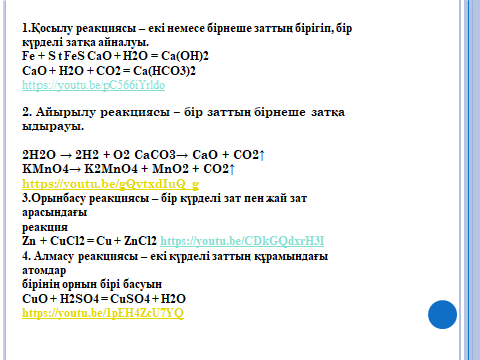 Жаңа ұғымдармен жұмыс жасалады       Топпен жұмыс«Джигсо» әдісіТоптарға жеке тапсырмалар жазылған үлестірмелер таратылады.І- топ  Атом тобы тапсырмасыХимиялық рекакция типтері  және анықтамалары Күнделікті өмірмен салыстырып мысалдар келтіруІІ- топ Молекула тобы тапсырмасыБерілген фигуралардан реакция теңдеуін сызбанүсқа түрінде  құрастыру Реакция типтерін жазу 1.А+В=АВ2.АВ=А+В3.АВ+С=ВС+А4.АВ+СД=СВ+АД  ІІІ- топ Реакция тобы  тапсырмасы   Тәжірибе  жасауХимиялық  реакция  типтеріне  тәжірибе  көрсету.реакция теңдеулерін тақтаға жазу . реакция типтерін таныстырғаннан соң, әрбір топқа тәжірибе жасауға таратпа кеспелермен, қажетті құрал жабдықтар таратылып беріледі. Тәжірибені топпен ақылдасып, демонстрациялық столда орындайды. 1Мыс сымды ауада жандыру  Мыс ауадағы оттегімен әрекеттесіп, мыс оксидін (CuO) түзеді.2Темір шегені  мыс  сульфатыны ерітіндісіне саламыз Темір шеге мыспен капталады. Реакция теңдеуін жаз.3Мыс сульфаты ерітіндісіне аздап натрий гидроксиді ерітіндісін қосу
 темір гидроксиді Fe(OH)3 қызыл тұнба және натрий хлориді (NaCl) түзіледі4 Түзілген купрум гидроксидін оттегінде қыздыратын болсақ нәтижесіндеайырылу реакциясы жүзеге асады Судың және қара түсті купрум оксидініңтүзілгенінбайқауға болады ІҮ- топ Кестемен жұмысЕгер айырылу, қосылу реакцияларына анықтаманы дұрыс берсеңіздер, жауаптарыңыздың қосынды саны сол қосылыстың  молекулалық массасына тең болады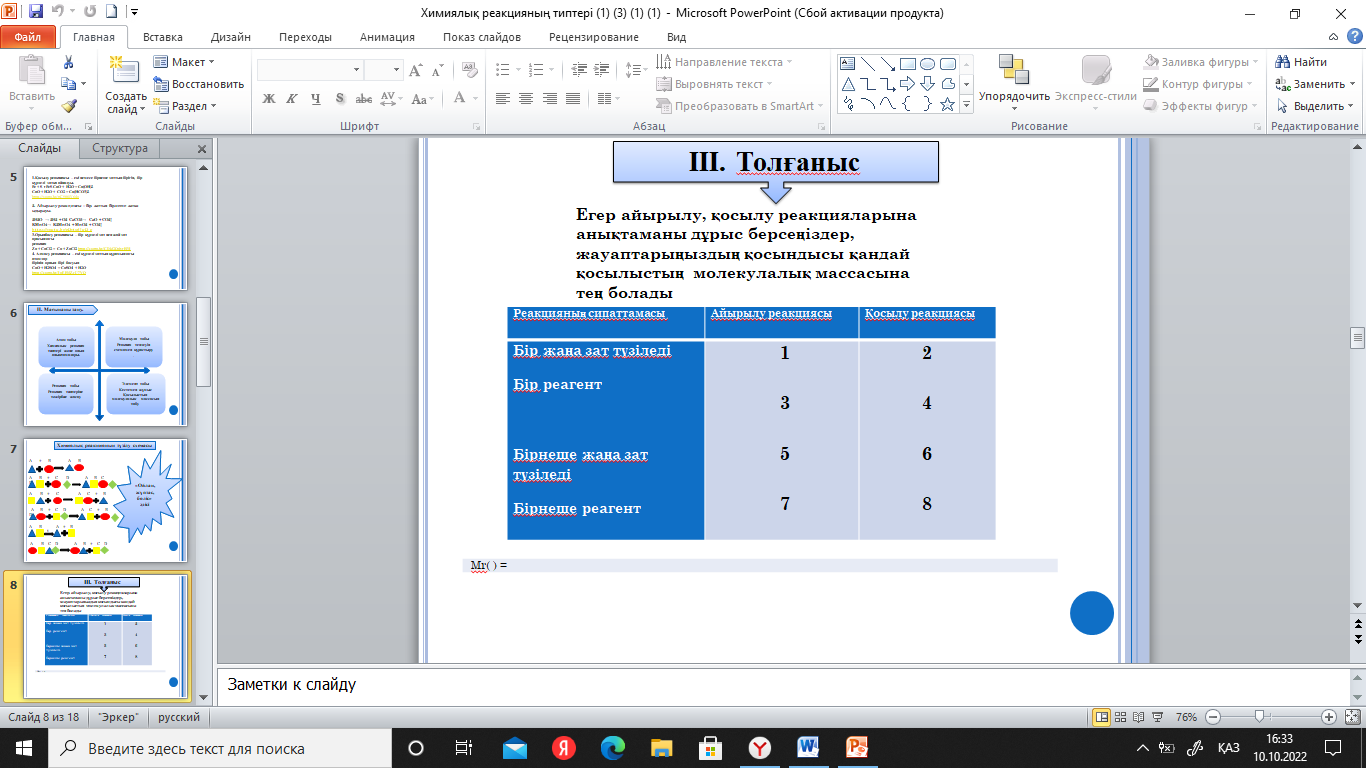 Топтық жұмыс жасалады, әр топ өзіне берілген тақырыпшаны ашып, қорғайды. Соңында мұғалім толықтырулар жүргізеді Мағынаны ажырату                           Сабақ барысында берілген тапсырманы топтарда жіктейді III. Білімді бекіту« Ой толғаныс»Әр топқа жеке тапсырма беріледі «Кім жылдам»Химиялық реакция теңдеуін аяқтау және теңестіруI топ              N2 + H2→
Al+ HCL→
H 2SO4 + Ba(OH)2→II топNa +HCl →
Fe + Cl2 →
NaOH + HCl→ III топN2 + H2→
Al+ HCL→
H 2SO4 + Ba(OH)2→ІV топ
H2 + O2 →
CuO +Al →
MgCO3Бір студент берілген реакцияны аяқтаса келесі шығып теңестіреді  келесі типін анықтап жазадыОсылай топтар жарысадыСендер келісесіңдер ме? (Иә, Жоқ)Бұл реакцияға Ca + Cl2→ CaCl2 коэффициент керек жоқ. (Иә)Бұл реакция Zn+ 2HCl → ZnCl2 + H2 орынбасу реакциясына жатады . (Иә)Бұл реакция 2Ca + O2 → 2CaO алмасу реакциясына жатады. (Жоқ)Бұл реакцияға CH4 → C + H2 коэффициент керек жоқ. (Жоқ)Бұл реакция CuO + H2 → Cu + H2O айырылу реакциясына жатады. (Жоқ)Бұл реакция 2C + O2→ 2CO қосылу реакциясына жатады. (Иә)Бұл реакцияға CuCl2 + Fe → Cu + FeCl2 коэффициент керек жоқ. (Иә)Қорытынды «Қызықты кесте»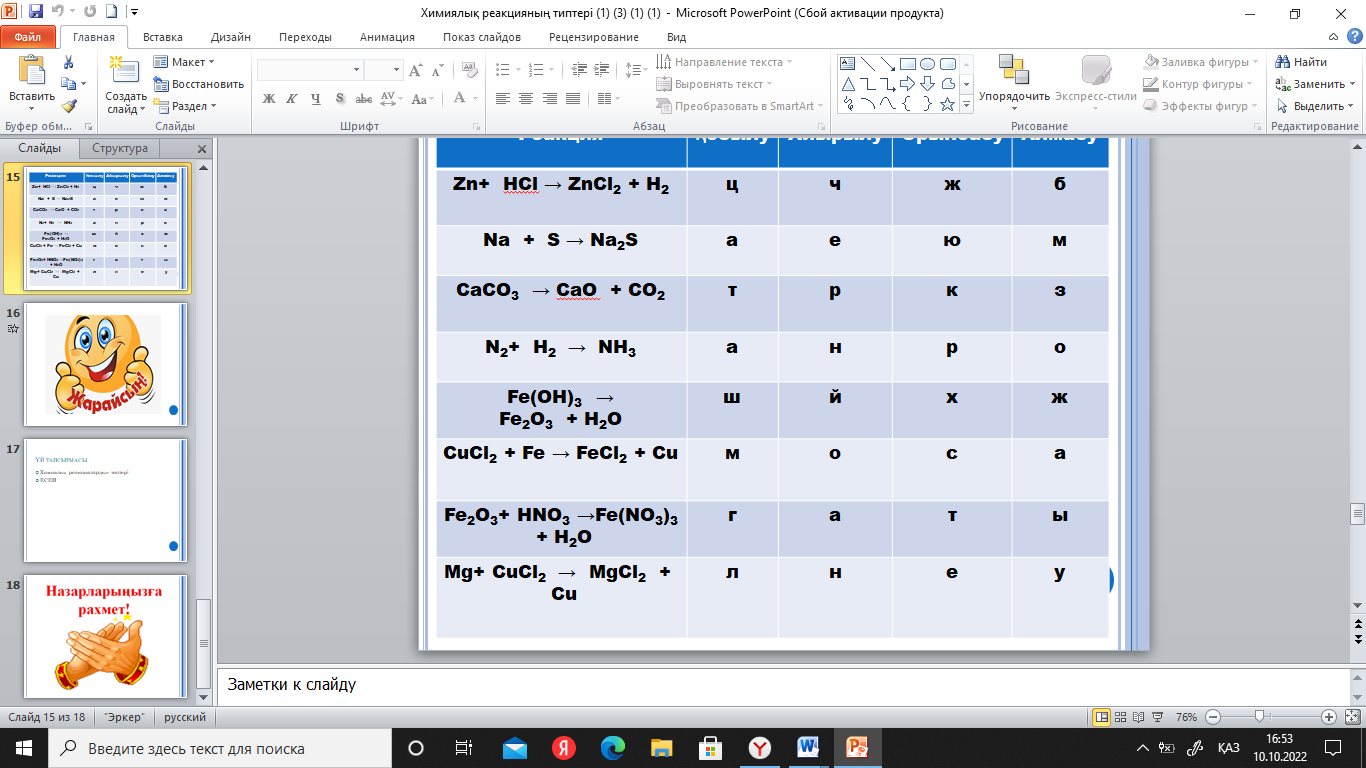 Сабақ соңында тапсырманы орындап болғасын білімгерлер жасырылғансөзді тауып мұғалімнен сый алады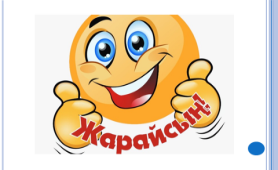 ІІ. «Мағынаны ашу»         Химиялық реакциялардың типтері 1.Қосылу   2.Айырылу   3.Орынбасу    4.Алмасу      Анықтамалары:Қосылу реакциясы-екі немесе бірнеше жай заттан бір күрделі заттың түзілуі.   Мысалдар:      Қосылу реакциялары:                 Fe+S=FeS             2Cu + O2=2CuOАйырылу реакциясы -қүрделі заттың жай заттарға ыдырауы.         Айырылу реакциялары:         2KMnO4→ K2 MnO4 + MnO2 + O2↑         CaCO3 → CaO + CO2↑Орынбасу реакциясы-жай зат пен күрделі зат арасында,атомдарының орнын ауыстыруы арқылы жүретін реакция.       Орынбасу реакциялары:         Zn+ 2HCl = ZnCl2 + H2↑        Mg + H2SO4 = MgSO4 + H2 Алмасу реакциясы-екі күрделі заттың арасында жүретін ,атомдарының алмасуы арқылы жүретін реакция.Алмасу реакциялары:             CaO + 2HCl= CaCl2 + H2O             BaCl2 + H2SO4= BaSO4 + 2HClЖаңа ұғымдармен жұмыс жасалады       Топпен жұмыс«Джигсо» әдісіТоптарға жеке тапсырмалар жазылған үлестірмелер таратылады.І- топ  Атом тобы тапсырмасыХимиялық рекакция типтері  және анықтамалары Күнделікті өмірмен салыстырып мысалдар келтіруІІ- топ Молекула тобы тапсырмасыБерілген фигуралардан реакция теңдеуін сызбанүсқа түрінде  құрастыру Реакция типтерін жазу 1.А+В=АВ2.АВ=А+В3.АВ+С=ВС+А4.АВ+СД=СВ+АД  ІІІ- топ Реакция тобы  тапсырмасы   Тәжірибе  жасауХимиялық  реакция  типтеріне  тәжірибе  көрсету.реакция теңдеулерін тақтаға жазу . реакция типтерін таныстырғаннан соң, әрбір топқа тәжірибе жасауға таратпа кеспелермен, қажетті құрал жабдықтар таратылып беріледі. Тәжірибені топпен ақылдасып, демонстрациялық столда орындайды. 1Мыс сымды ауада жандыру  Мыс ауадағы оттегімен әрекеттесіп, мыс оксидін (CuO) түзеді.2Темір шегені  мыс  сульфатыны ерітіндісіне саламыз Темір шеге мыспен капталады. Реакция теңдеуін жаз.3Мыс сульфаты ерітіндісіне аздап натрий гидроксиді ерітіндісін қосу
 темір гидроксиді Fe(OH)3 қызыл тұнба және натрий хлориді (NaCl) түзіледі4 Түзілген купрум гидроксидін оттегінде қыздыратын болсақ нәтижесіндеайырылу реакциясы жүзеге асады Судың және қара түсті купрум оксидініңтүзілгенінбайқауға болады ІҮ- топ Кестемен жұмысЕгер айырылу, қосылу реакцияларына анықтаманы дұрыс берсеңіздер, жауаптарыңыздың қосынды саны сол қосылыстың  молекулалық массасына тең боладыТоптық жұмыс жасалады, әр топ өзіне берілген тақырыпшаны ашып, қорғайды. Соңында мұғалім толықтырулар жүргізеді Мағынаны ажырату                           Сабақ барысында берілген тапсырманы топтарда жіктейді III. Білімді бекіту« Ой толғаныс»Әр топқа жеке тапсырма беріледі «Кім жылдам»Химиялық реакция теңдеуін аяқтау және теңестіруI топ              N2 + H2→
Al+ HCL→
H 2SO4 + Ba(OH)2→II топNa +HCl →
Fe + Cl2 →
NaOH + HCl→ III топN2 + H2→
Al+ HCL→
H 2SO4 + Ba(OH)2→ІV топ
H2 + O2 →
CuO +Al →
MgCO3Бір студент берілген реакцияны аяқтаса келесі шығып теңестіреді  келесі типін анықтап жазадыОсылай топтар жарысадыСендер келісесіңдер ме? (Иә, Жоқ)Бұл реакцияға Ca + Cl2→ CaCl2 коэффициент керек жоқ. (Иә)Бұл реакция Zn+ 2HCl → ZnCl2 + H2 орынбасу реакциясына жатады . (Иә)Бұл реакция 2Ca + O2 → 2CaO алмасу реакциясына жатады. (Жоқ)Бұл реакцияға CH4 → C + H2 коэффициент керек жоқ. (Жоқ)Бұл реакция CuO + H2 → Cu + H2O айырылу реакциясына жатады. (Жоқ)Бұл реакция 2C + O2→ 2CO қосылу реакциясына жатады. (Иә)Бұл реакцияға CuCl2 + Fe → Cu + FeCl2 коэффициент керек жоқ. (Иә)Қорытынды «Қызықты кесте»Сабақ соңында тапсырманы орындап болғасын білімгерлер жасырылғансөзді тауып мұғалімнен сый аладыБілімгерлер тақырыппен жаңа ұғымдарды жазып аладыАнықтамаларды дәптерлеріне түртіп жазып аладыбілімгерлер  жаңа тақырыпты меңгереді                        Әр топ өзінеБерілгенмәтінмен танысаотырып, топ ішіндеталқылау.Талқыланған жұмыстытоп атынанбаяндамашы қорғайды Әр топтан 1 білімгер тақтаға формула жазуЖаңа ұғымдар мен ережелерін өмірмен байланыстыруБерілген түрлі -түсті фигураларданреакция типтерініңмеханизмін жасау.«Тәжірибе алаңы»  Көрсетілген тәжірибе бойынша жұпта талқылап қорытынды шығарау Кестедегібелгісіз заттың молекулалық массасын табуМr( ) =Білімгерлер топтық жұмыс жасайды, біріге  тақырыптың мазмұнын ашады,Бір-бірлерінің қателерін түзейдіРеакция теңдеуін аяқтап теңестіруСұрақтарға жауап береді«Жарайсың!» деген мадақтау сөзімен ынталандыруБілімгерлер тақырыппен жаңа ұғымдарды жазып аладыАнықтамаларды дәптерлеріне түртіп жазып аладыбілімгерлер  жаңа тақырыпты меңгереді                        Әр топ өзінеБерілгенмәтінмен танысаотырып, топ ішіндеталқылау.Талқыланған жұмыстытоп атынанбаяндамашы қорғайды Әр топтан 1 білімгер тақтаға формула жазуЖаңа ұғымдар мен ережелерін өмірмен байланыстыруБерілген түрлі -түсті фигураларданреакция типтерініңмеханизмін жасау.«Тәжірибе алаңы»  Көрсетілген тәжірибе бойынша жұпта талқылап қорытынды шығарау Кестедегібелгісіз заттың молекулалық массасын табуМr( ) =Білімгерлер топтық жұмыс жасайды, біріге  тақырыптың мазмұнын ашады,Бір-бірлерінің қателерін түзейдіРеакция теңдеуін аяқтап теңестіруСұрақтарға жауап береді«Жарайсың!» деген мадақтау сөзімен ынталандыруДескриптор:Жалпы балл-401Жаңа ұғымдар мен ережелерді өмірмен байланыстырады2 Реакция типтерініңжалпысызбанұсқасын жасай алады.3Химиялық реакция типтерінің  анықтамасын тұжырымдамасын шығару үшінкөрсетілген тәжірибе бойынша жұпта талқылап қорытынды жасай алады  4Анықтаманы ажыратып заттың молекулалық массасын таба алады ДескрипторЖалпы балл 301Химиялық реакция теңдеуін жазадыжәне типтерін ажырата алады2 Олардың коэффициенттерін қойып теңестіре алады3Реакция типін анықтайдыДескрипторЖалпы 7 балл 1. реакция типтерін ажыратады2 реакция теңдеуін түсінуДескрипторЖалпы 3 балл1 формуланың реакция типтерімен топтастыруТаратпа қағаз Бейне көріністерhttps://youtu.be/CCTAOFQMI6Mhttps://youtu.be/pC566iYrldohttps://youtu.be/gQvtxdIuQ_ghttps://youtu.be/CDkGQdxrH3IТеориялық білімдерін практикаға ұштастыраТүрлі түсті фигуралармен берілген реакция схемасыРеактивтерСиО Fe  CuCl NaOH FeOHСпирт шам мыс сымыКестеДидактикалық материалдарИнтербелсенді тақта, презентацияСабақтың соңы10 минутКері  байланысҮй тапсырмасы3/2/1 әдісіСабақта  есіңде қалған 3 негізгі ұғым сабақта болған сен үшін қызықты 2 жағдай  жаңа сабақ бойынша 1 сұрақбілімгерлер  кері байланыс береді    жаттығу №63/2/1 әдісіСабақта  есіңде қалған 3 негізгі ұғым сабақта болған сен үшін қызықты 2 жағдай  жаңа сабақ бойынша 1 сұрақбілімгерлер  кері байланыс береді    жаттығу №6Білімгерлер өз ойларымен бөліседіБілімгерлер өз ойларымен бөліседіСабақтағы тапсырмалардың жалпы бағалау критерий-100баллдық жүйемен бағаланады№Аты жөні«Кім көп біледі?»«Джигсо» әдісі Постер қорғау« Ой толғаныс»Сендер келісесіңдер ме? (Иә, Жоқ)«Қызықты кесте»Барлығы 123456789Жетістік сатысыБаллкритерийлерДескрипторларҮй тапсырмасы20 балл«Кім көп біледі?»1.Стехиометриялық заңдарды айтады Зат мөлшерінің формуласын жазады 2.БейорганикалыСабақты меңгеруі:40 балл «Джигсо» әдісі1 топ:Сабақты меңгеруі:40 балл «Джигсо» әдісі2топ:Сабақты меңгеруі:40 балл «Джигсо» әдісі3топ:Сабақты меңгеруі:30 балл« Ой толғаныс»1Химиялық реакция теңдеуін жазады және типтерін ажырата алады2 Олардың коэффициенттерін қойып теңестіре алады3Реакция типін анықтайдыСабақты меңгеруі:7БаллСендер келісесіңдер ме? (Иә, Жоқ)Әпр бір дұрыс жауап 1 балл3 балл«Қызықты кесте»формуланың реакция типтерімен топтастыру